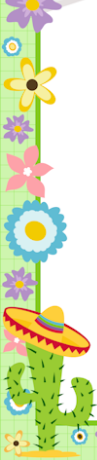 Clothing Your BabyOnesiesSleepers and/or gownsSocksHatsSweatersSnowsuit bagBathing Your BabyBaby tubBaby toiletriesBaby washclothsBaby bath towelsCarrying Your BabyFront carrier, sling, and/or backpackBreastfeeding Your BabyBoppy (or other nursing pillow) and coverBreast pumpBreast milk storage and feeding setInsulated carrying case for transporting milk safelyBottle-Feeding Your BabyBottlesAssorted nipplesUtensils for formula preparationSterilizer, if recommendedFormulaBottle and nipple brushFeeding Your BabyHighchairBibsBaby utensilsFood mill, for grinding up food for babyPlates and bowlsStimulating Your BabyBoard booksGyminiSoft blocksRattlesTeething ringsPuzzlesSoothing Your BabyReceiving blankets (for swaddling)PacifiersMusic CDsSwingTaking Your Baby PlacesDiaper bagWipes carrying caseCar seatStrollerExercising with Your BabyJogging strollerGift certificates for mom and baby yoga or stroller fitness classes (Stroller Strides, etc.)Diapering Your BabyDiaper pailChanging table or changing padCloth-Diapering Your Baby
Most retail baby stores do not carry a good selection of cloth diapering supplies. If you want to register for these items, many online stores have virtual registries.Cloth diapersCloth wipesWet bag (for carrying wet diapers in your diaper bag)Waterproof diaper coversPins, "snappi," or other diaper fastener (if your diapers don't have snaps or Velcro)Disposable-Diapering Your BabyDisposable diapersDisposable wipesWipes warmerDiaper rash creamPutting Your Baby to BedCo-sleeper and/or bed rails (if you plan to co-sleep)CribSheets and accessories for co-sleeper and/or cribPortable cribWaterproof crib padsBaby-Proofing Supplies
Although you won't need this stuff right away, it's a good idea to baby-proof before baby is mobile, so you don't have to go rushing around at the last minute.Outlet coversBaby gatesDoor latchesToilet latchNon-slip tub matPadding for sharp table edgesDoorknob guardsStove knob guards